RYS. nr 8 Fotel obrotowy UNIQUE EXPLORE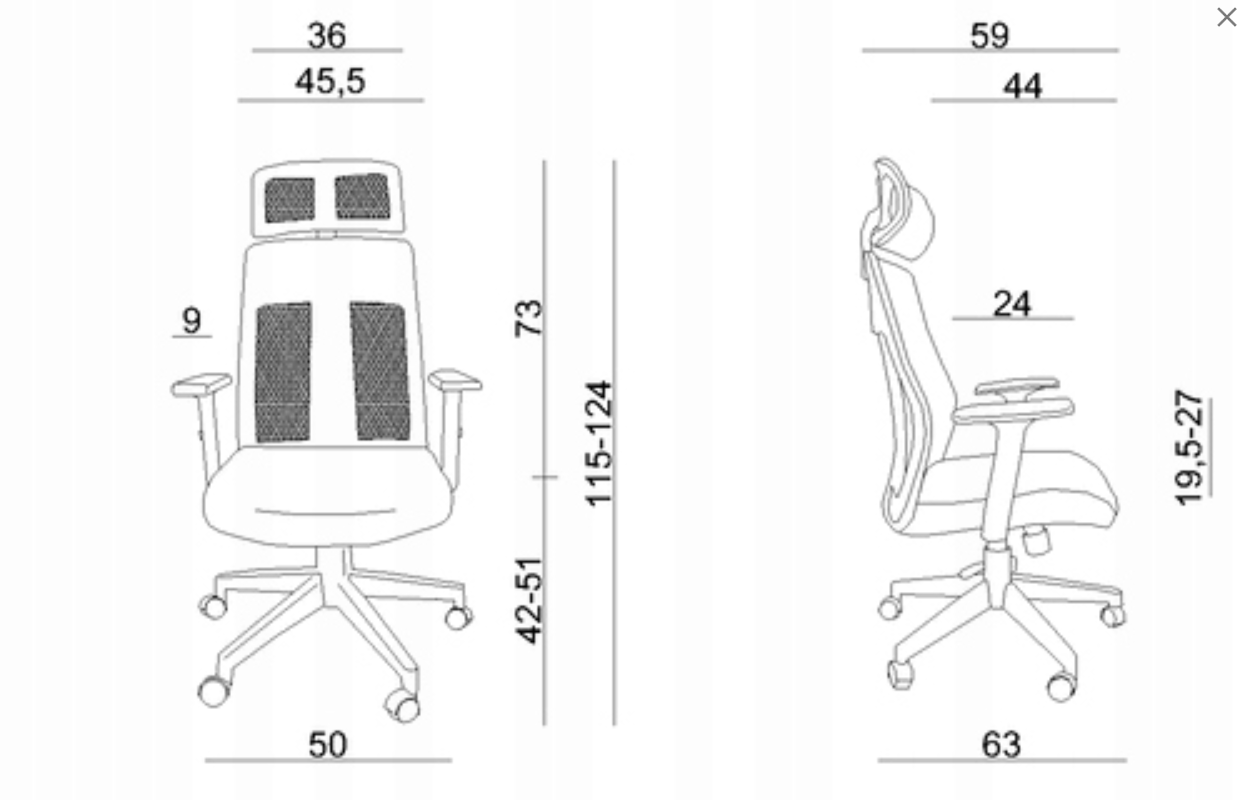 